Русский язык богат и велик. Мало этого он обладает огромной силой. Проблемы, которые могут возникнуть в жизни молодого человека - сквернослова. Примитивный язык формирует примитивное мышление. Язык, замусоренный грязными словами, порождает такой же замусоренный разум. Избыток в языке злых депрессивных, безнадежных слов создает такое же злое, депрессивное  и безнадежное мировоззрение.Наше подсознание – очень цепкий «хищник». Когда человек разрешает себе «вольно выражаться» в повседневной жизни, он отдает себя ему во власть. В результате слова подбирает не сам человек, а его подсознание, которому нет дела до вежливости. Многие всю жизнь так и говорят на «подростковом сленге», лишая себя многих перспектив и передавая этот сленг своим детям.Парадокс сегодняшней жизни: несмотря на кажущуюся популярность матерщины и сквернословия, для человека, не умеющего разговаривать культурно и грамотно, закрыты очень многие двери, ведущие к жизненному успеху. Особенно если речь идет о работе в коммерческих структурах (в должностях, имеющих перспективы карьерного и финансового роста). Грубый, примитивный язык, с точки зрения современного работодателя, свидетельство грубого, примитивного мышления человека, то есть человека потенциально проблемного и бесперспективного.Сегодня ведущая позиция управления в бизнесе заключается в том, что каждый сотрудник должен уметь разговаривать грамотно и вежливо.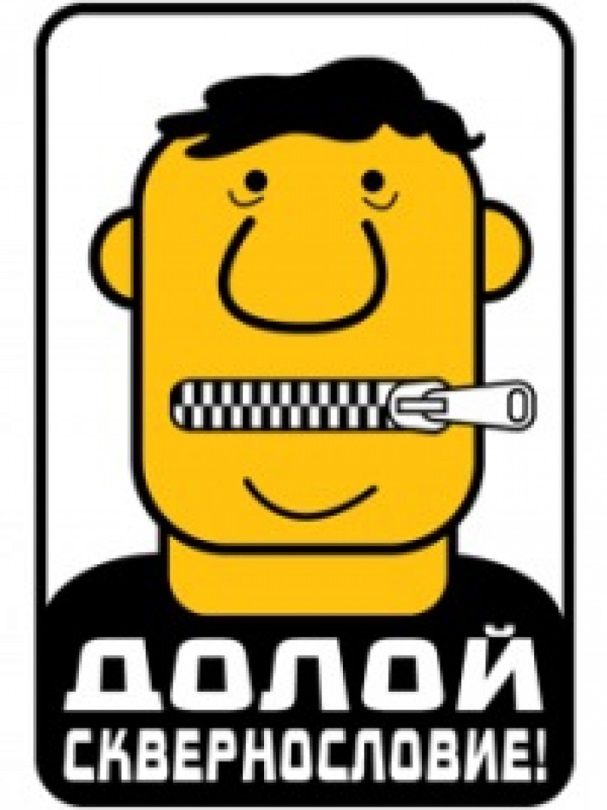 Вот так несколько вольный язык, усвоенный в детстве и юности, может постепенно разрушить жизнь или не дать ей развиться. Жизнь регулярно ставит перед человеком барьеры, от преодоления которых во многом зависит его дальнейшая судьба.Уважаемые обучающиеся, следите за своей речью, развивайте коммуникативные способности для благополучного личностного и социального роста!С хорошими пожеланиями ваш школьный педагог-психолог1. Напишите список своих индивидуальных особенностей, которые являются препятствием для любви к себе. Напишите, что вас не устраивает в себе, в своей внешности, в характере. 2.     Создайте дневник ваших больших и маленьких успехов. Для этого возьмите красивую тетрадь и ежедневно записывайте в нее свои победы и достижения. И как можно чаще читайте свои записи. 3.     Улыбайтесь. Учитесь радоваться жизни, каждому мгновению. Увидьте, как вы прекрасны, наслаждайтесь собой и жизнью.4.     Перестаньте сравнивать себя с другими. Вы чудо жизни, единственное и уникальное. Таких как вы больше нет. 5.    Хвалите себя за каждую победу. 6.    Любите себя прямо сейчас. Знайте, вы прекрасны, такие, КАКИЕ ВЫ ЕСТЬ! 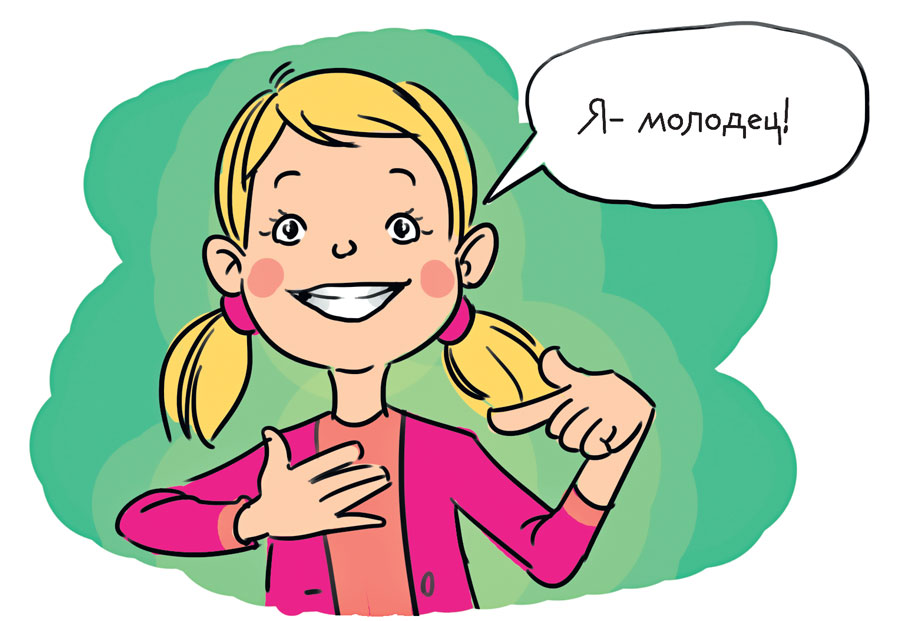 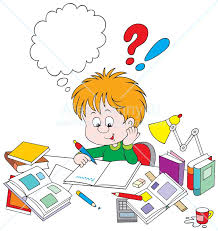 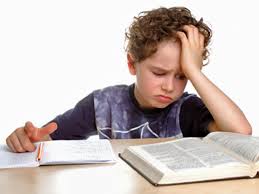 Рекомендации подросткам по общению со сверстниками• Узнай лучше самого себя. Найди в себе интересные качества  — это поможет привлечь к себе сверстников.• Развивай в себе чувствительность и внимание к внутреннему миру другого человека. Старайся при разговоре задавать вопросы, которые интересовали бы твоего собеседника.• Помни, каждый достоин уважения, так как он — человек. Относись к другим так, как бы ты хотел, чтобы относились к тебе.• Проявляй чаще интерес к другому человеку. Научись находить в нем хорошее.• Не замечай мелкие недостатки товарища. Ты же тоже их не лишен.• Развивай умение понимать юмор. Старайся отшучиваться, если кто-то иронизирует по поводу твоей внешности или успеваемости.• Умей выслушать товарища, учись вести диалог, а не говорить монологи.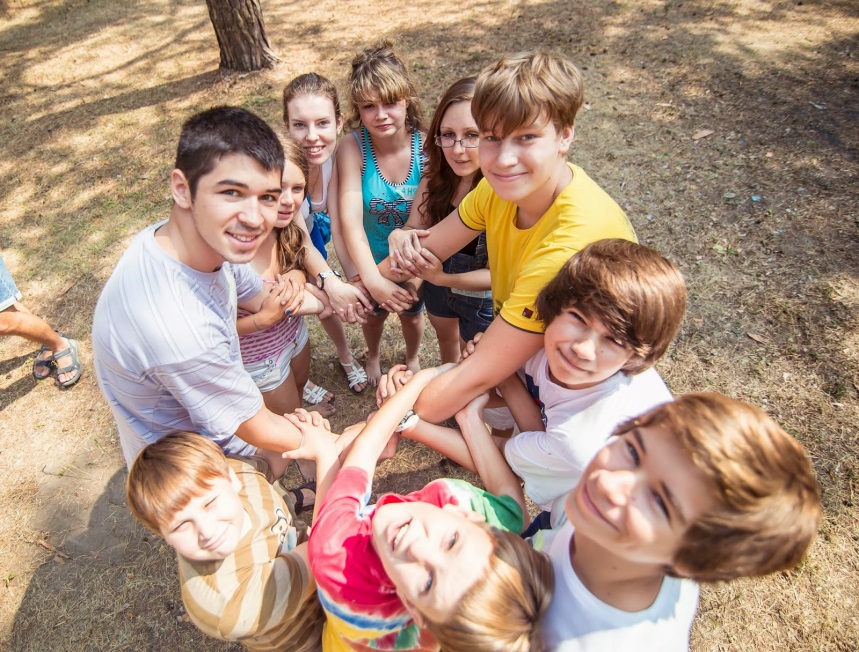 Рекомендации психолога школьникампо общению с родителями• Проявляй внимание к своим родителям. Они устают на работе, дома. Порадуй их чем-нибудь. Это помогает наладить контакт.• Постарайся объясняться с родителями человеческим языком – это даст лучший результат, нежели крики и хлопанье дверьми.• Разговаривайте со своими родителями, сообщай им новости своей жизни.• Старайся не обманывать родителей. Тайное все равно становится явным.• Помни, что родители тоже могут совершать ошибки. Будьте снисходительны.• Если произошла ссора, и ты чувствуешь себя виноватым, найди в себе силы подойти первым. 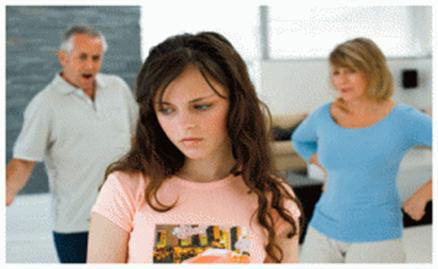 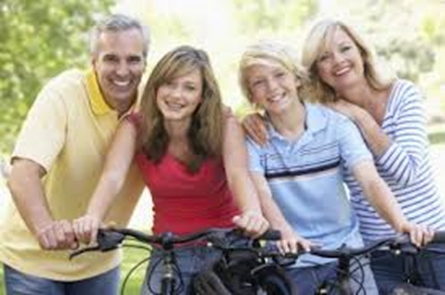 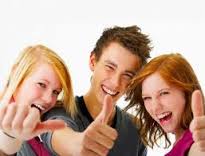 Путь к успехуПервое, что стоит на пути к достижению успеха — это наша собственная лень. Если вы хотите чего-то добиться в жизни, совершенно необходимо избавиться от привычки бесцельного время препровождения, и в первую очередь прекратить тратить время на просмотр бессмысленных телепередач и сериалов. За те «убитые» несколько часов можно сделать массу полезных дел, например, заняться спортом.• Что бы ни случилось, нельзя «опускать руки». Недостаток настойчивости серьезно мешает успеху. В любой ситуации надо продолжать работать, здоровое упорство неизбежно приведет к победе. • Очень полезно взять за привычку записывать интересные идеи и мысли. В повседневной суете они часто забываются, а проанализировав их вечером, вы наверняка не упустите что-то важное, какой-то первый шаг на пути к достижению успеха.• Учитесь выбирать верных друзей.• Нужно уметь признавать собственные ошибки. Это поможет не повторять их в дальнейшем.